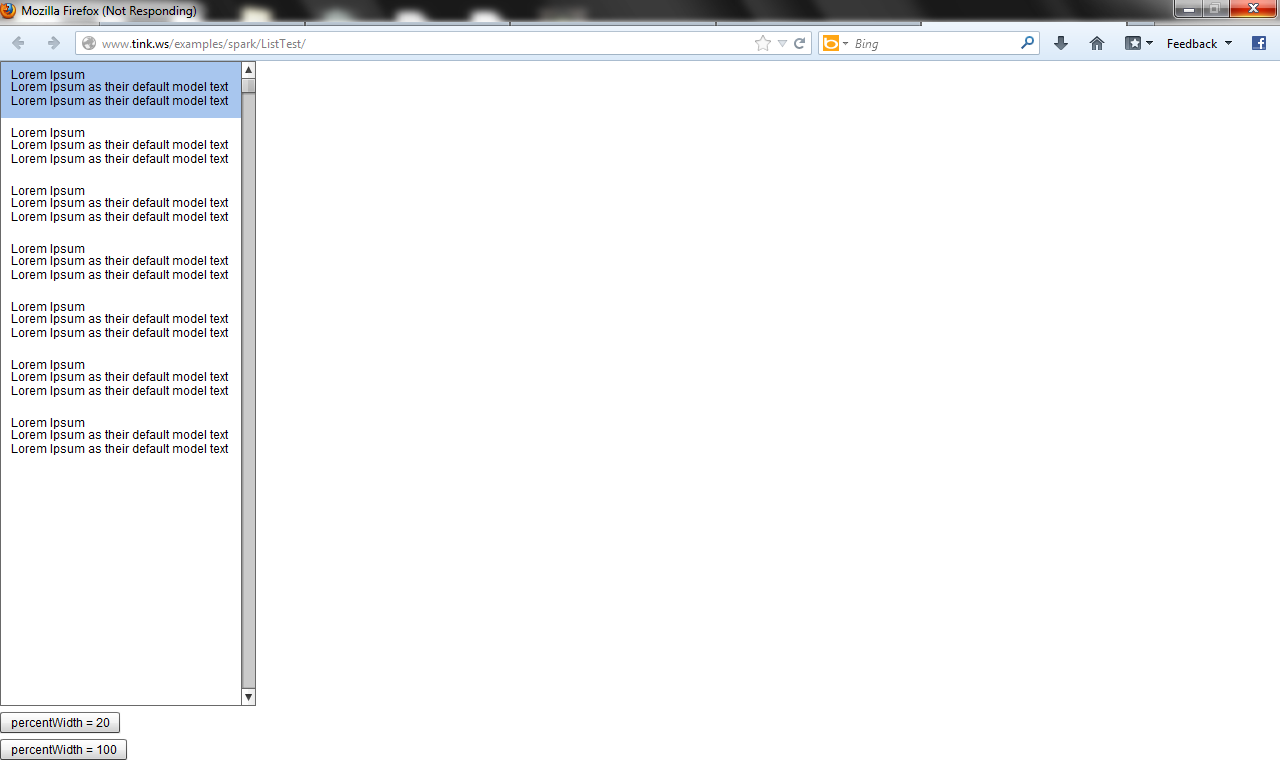 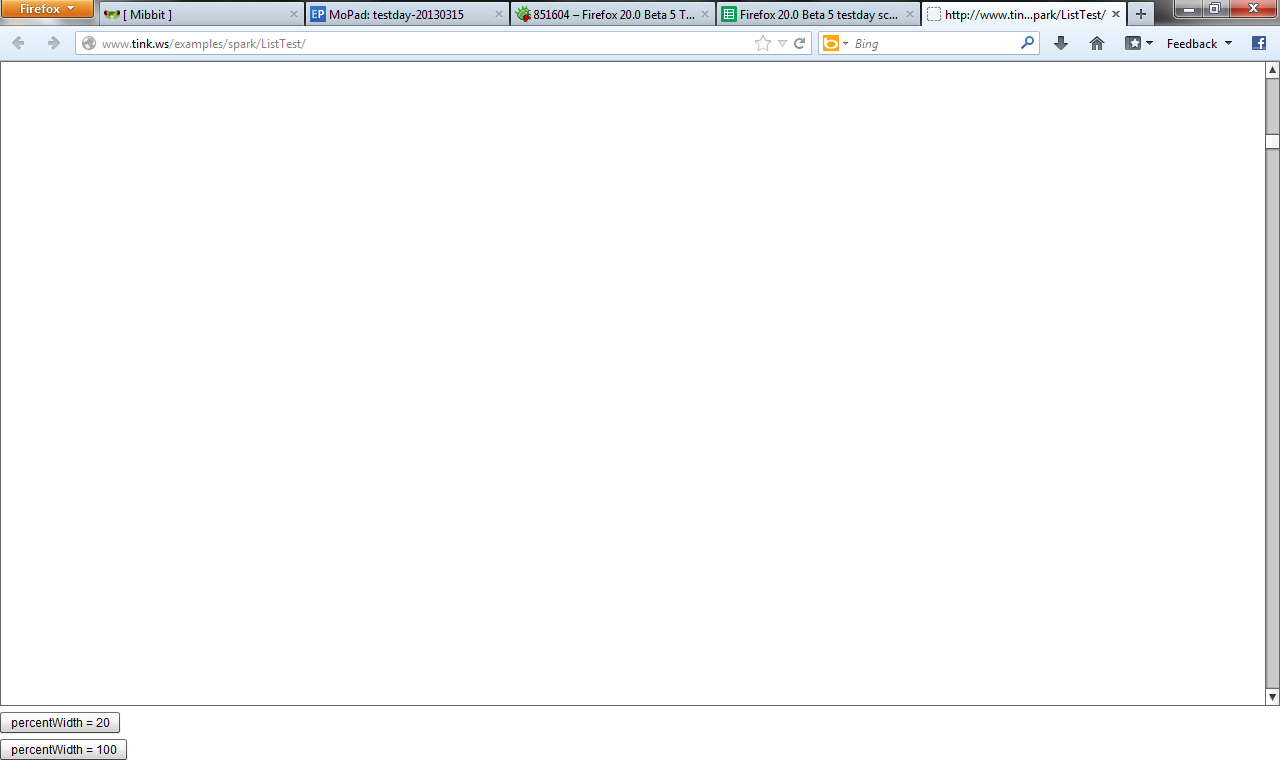 Another instance here is the fonts are still wrapped while switching from 20per to 100 per.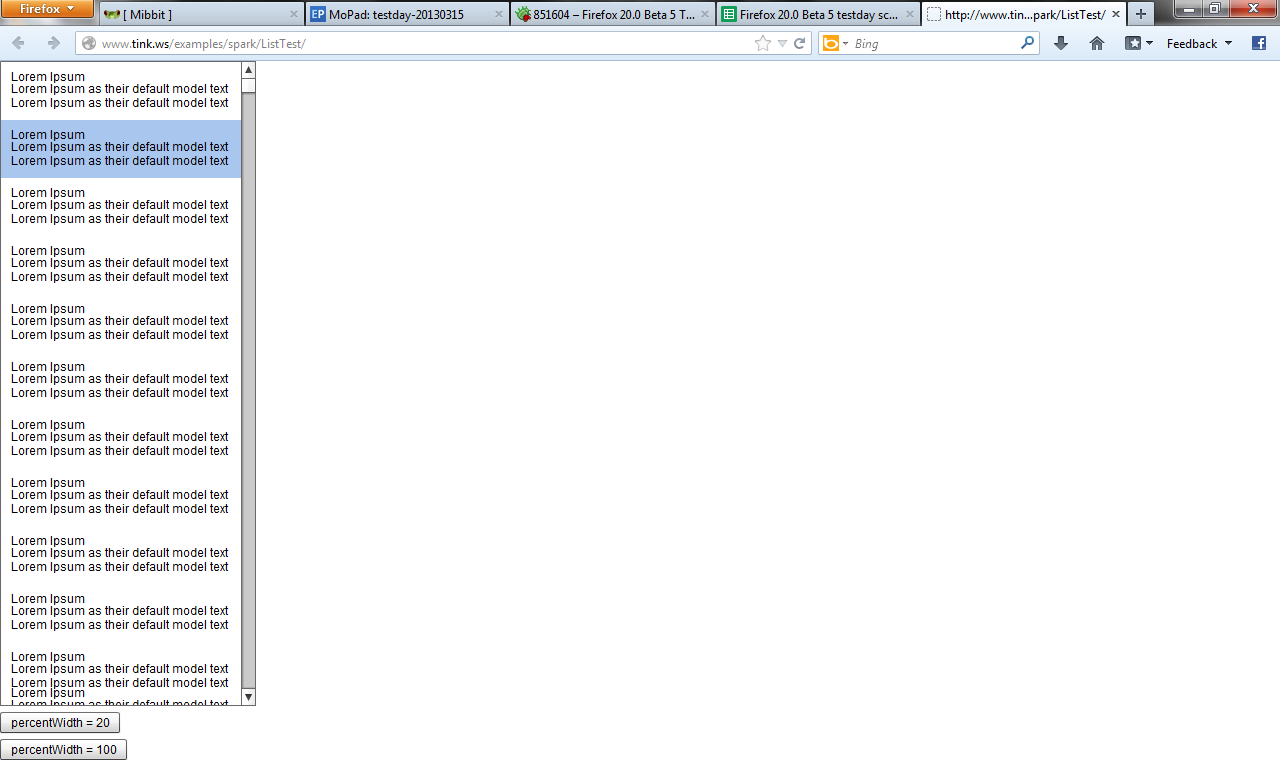 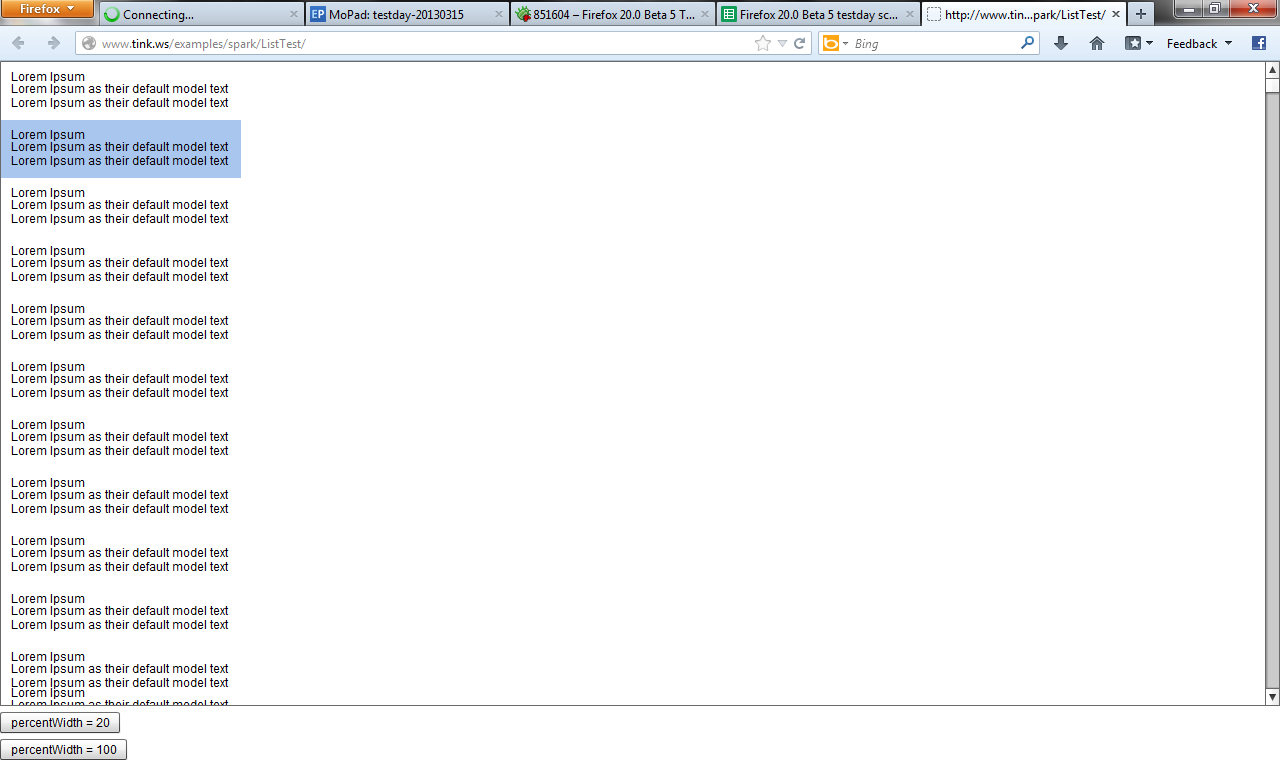 